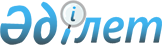 III сайланған Алматы қаласы мәслихатының XXVII сессиясының 
2006 жылғы 14 желтоқсандағы«"2007 жылға арналған Алматы
қаласының бюджеті туралы" N 303 шешіміне өзгерістер және 
толықтырулар енгізу туралы
					
			Күшін жойған
			
			
		
					ІІІ сайланған Алматы қаласы мәслихатының XXVІІІ сессиясының 2007 жылғы 15 қаңтардағы N 324 шешімі. Алматы қаласы Әділет департаментінде 2007 жылғы 31 қаңтарда N 736 тіркелді. Қолданылу мерзiмiнің аяқталуына байланысты шешімнің күші жойылды - Алматы қаласы мәслихатының 2008 жылғы 16 мамырдағы N 433 хатымен



      


Ескерту. Қолданылу мерзiмiнің аяқталуына байланысты шешімнің күші жойылды - Алматы қаласы мәслихатының 2008 жылғы 16 мамырдағы N 433 хатымен






 «    "Қазақстан Республикасындағы жергілікті мемлекеттік басқару туралы"»Қазақстан Республикасының 2001 жылғы 23 қаңтардағы 
 Заңының 
 7 бабына сәйкес III сайланған Алматы қаласының мәслихаты 

ШЕШІМ ЕТТІ:




      




      III сайланған Алматы қаласы мәслихаты XXVII сессиясының«"2007 жылға арналған Алматы қаласының бюджеті туралы" 2006 жылғы 14 желтоқсандағы N 303 
 шешіміне 
 (нормативтік құқықтық актілердің мемлекеттік тіркеу тізіліміне 2006 жылғы 28 желтоқсанда N 723 рет санымен тіркеліп, 2007 жылғы 6 қаңтарда N№2 "Алматы Ақшамы", 2007 жылғы 6 қаңтарда N№2-4 "Вечерний Алматы"» газеттерінде жарияланған) мынадай өзгерістер мен толықтырулар енгізілсін:



      1. 1 тармақ келесі редакцияда жазылсын:



      "1. Алматы қаласының 2007 жылға арналған бюджеті 1 қосымшаға сәйкес мынадай мөлшерде бекітілсін:



      1) кірістер - 184 534 696 мың теңге, оның ішінде:



      салықтық түсімдер - 122 368 939 мың теңге;



      салықтық емес түсімдер - 1 924 712 мың теңге;



      негізгі капиталды сатудан түсетін түсімдер - 14 090 000 мың теңге;



      республикалық бюджеттен түсетін трансферттер - 46 151 045 мың теңге;



      2) шығындар - 192 022 437 мың теңге;



      3) операциялық сальдо - - 7 487 741 мың теңге;



      4) таза бюджеттік кредит беру - - 1 354 256 мың теңге, оның ішінде:



      бюджеттік кредиттерді өтеу - 1 354 256 мың теңге;



      5) қаржы активтерімен жасалатын операциялар бойынша сальдо - - 303 430 мың теңге, оның ішінде:



      қаржы активтерін сатып алу - 458 663 мың теңге;



      мемлекеттің қаржы активтерін сатудан түсетін түсімдер - 762 093 мың теңге;



      6) бюджет тапшылығы - - 5 830 055 мың теңге;



      7) бюджет тапшылығын қаржыландыру - 5 830 055 мың теңге, оның ішінде:



      қарыздар түсімі - 6 544 900 мың теңге;



      қарызды өтеу - 6 792 395 мың теңге;



      бюджет қаражаты қалдықтарының қозғалысы - 6 077 550 мың теңге";



      6-тармақтағы "1 578 769" цифрлары "3 559 155"» цифрларымен ауыстырылсын.



      8-тармақтағы "4 693 510" цифрлары "4 713 191"» цифрларымен ауыстырылсын.



      9-тармақтағы "19 205 242" цифрлары "21 328 915"» цифрларымен ауыстырылсын.



      10-тармақтағы "16 772 199" цифрлары "20 670 615"» цифрларымен ауыстырылсын.



      11-тармақтағы "3 061 187" цифрлары "3 133 555"» цифрларымен ауыстырылсын.



      12-тармақтағы "8 421 307"»цифрлары "21 367 428"» цифрларымен ауыстырылсын.



      13-тармақтағы "3 911 670" цифрлары "4 115 455"» цифрларымен ауыстырылсын.



      14-тармақтағы "1 399 834" цифрлары "4 315 910"» цифрларымен ауыстырылсын.



      15-тармақтағы "1 686 542" цифрлары "1 694 177"» цифрларымен ауыстырылсын.



      16-тармақтағы "629 951" цифрлары "637 556"» цифрларымен ауыстырылсын.



      17-тармақтағы "3 470 971" цифрлары "31 480 129"» цифрларымен ауыстырылсын.



      18-тармақтағы "1 116 031" цифрлары "1 616 031"» цифрларымен ауыстырылсын.



      1,2 қосымшалар осы шешімнің 1,2 қосымшаларына сәйкес жаңа редакцияда жазылсын.



      2. Осы шешім Алматы қаласы әділет департаментінде мемлекеттік тіркеуден өткен күннен бастап қолданысқа енгізіледі.



      




      




      


III сайланған Алматы қаласы




      мәслихаты XXVIII сессиясының




      төрағасы                         И. Шарипов



      III сайланған Алматы қаласы




      мәслихатының хатшысы             Т. Мұқашев 


    


ІІІ сайланған Алматы қаласы



мәслихаты ХХVІІІ сессиясының



2007 жылғы 15 қаңтардағы



N 324 шешіміне 1 қосымшасы


АЛМАТЫ ҚАЛАСЫНЫҢ 2007 ЖЫЛҒА АРНАЛҒАН НАҚТЫ БЮДЖЕТІ


 



      


ІІІ сайланған Алматы қаласы




      мәслихатының ХХVIIІ сессиясының




      төрағасы                             И. Шарипов




      




      ІІІ сайланған Алматы қаласы




      мәслихатының хатшысы                 Т. Мұқашев


ІІІ-ші сайланған Алматы қаласы



мәслихатының ХХVIIІ-ші сессиясының



2007 жылғы 15 қаңтардағы



N 324 шешіміне 2 қосымшасы


2007 жылға арналған республикалық бюджеттің бюджеттік инвестициялық жобаларды (бағдарламаларды) іске асыруға және заңды тұлғалардың жарғылық капиталын қалыптастыруға немесе ұлғайтуға бағытталған бюджеттік бағдарламаларға бөленген бюджеттік даму бағдарламаларының тізбесі


 



      ІІІ сайланған Алматы қаласы




      мәслихатының ХХVIIІ сессиясының




      төрағасы                             И. Шарипов




      




      ІІІ сайланған Алматы қаласы




      мәслихатының хатшысы                 Т. Мұқашев

 

 


					© 2012. Қазақстан Республикасы Әділет министрлігінің «Қазақстан Республикасының Заңнама және құқықтық ақпарат институты» ШЖҚ РМК
				
Санаты

Санаты

Санаты

Санаты

Санаты

Сомасы (мың теңге)

Сыныбы

Сыныбы

Сыныбы

Сыныбы

Сомасы (мың теңге)

Iшкi сыныбы

Iшкi сыныбы

Iшкi сыныбы

Сомасы (мың теңге)

Ерекшелiгi

Ерекшелiгi

Сомасы (мың теңге)


Атауы


Сомасы (мың теңге)

1

2

3

4

5

6


I. КІРІСТЕР



184534696



1



Салықтық түсімдер



122368939


01


Табыс салығы



48479739


2

Жеке табыс салығы


48479739


01

Төлем көзінен ұсталатын жеке табыс салығы 

45029739

02

Төлем көзінен ұсталынбайтын жеке табыс салығы 

2500000

03

Қызметін біржолғы талон бойынша жүзеге асыратын жеке тұлғалардан алынатын жеке табыс салығы

950000

03


Әлеуметтiк салық



56000000


1

Әлеуметтік салық

56000000

01

Әлеуметтік салық 

56000000

04


Меншiкке салынатын салықтар



11295650


1

Мүлiкке салынатын салықтар


7150000


01

Заңды тұлғалардың және жеке кәсіпкерлердің мүлкіне салынатын салық

6750000

02

Жеке тұлғалардың мүлкiне салынатын салық

400000

3


Жер салығы



1665350


01

Ауыл шаруашылығы мақсатындағы жерлерге жеке тұлғалардан алынатын жер салығы

200

02

Елдi мекендер жерлерiне жеке тұлғалардан алынатын жер салығы

65000

07

Ауыл шаруашылығы мақсатындағы жерлерге заңды тұлғалардан, жеке кәсіпкерлерден, жеке нотариустар мен адвокаттардан алынатын жер салығы

150

08

Елді мекендер жерлеріне заңды тұлғалардан, жеке кәсіпкерлерден, жеке нотариустар мен адвокаттардан алынатын жер салығы

1600000

4


Көлiк құралдарына салынатын салық



2480000


01

Заңды тұлғалардың көлiк құралдарына салынатын салық

730000

02

Жеке тұлғалардың көлiк құралдарына салынатын салық

1750000

5


Бірыңғай жер салығы



300


01

Бірыңғай жер салығы

300

05



Тауарларға, жұмыстарға және қызметтер көрсетуге салынатын iшкi салықтар




5913150


2


Акциздер



2827150


02

Қазақстан Республикасының аумағында өндірілген арақ

758000

03

Қазақстан Республикасының аумағында өндірілген күшті ликер-арақ бұйымдары және басқа да күшті алкогольді ішімдіктер

42450

04

Қазақстан Республикасының аумағында өндірілген шараптар

53000

05

Қазақстан Республикасының аумағында өндірілген коньяктар

128400

06

Қазақстан Республикасының аумағында өндірілген шампан шараптары

48300

07

Қазақстан Республикасының аумағында өндірілген сыра

1220000

37

Қазақстан Республикасының аумағында өндірілген этил спиртінің көлемдік үлесі 12 процентке дейінгі басқа да әлсіз алкогольді ішімдіктер

100000

24

Лотереяларды ұйымдастыру және өткізу

95000

96

Заңды және жеке тұлғалар бөлшек саудада өткізетін, сондай-ақ өзінің өндірістік мұқтаждарына пайдаланатын бензин (авиациялық бензинді қоспағанда)

322000

97

Заңды және жеке тұлғалар бөлшек саудада өткізетін, сондай-ақ өз өндірістік мұқтаждарына пайдаланатын дизель отыны

60000

3


Табиғи және басқа ресурстарды пайдаланғаны үшiн түсетiн түсiмдер



1463000


03

Жер бетіне жақын көздердегі су ресурстарын пайдаланғаны үшін төлем

3000

14

Жергілікті маңызы бар ерекше қорғалатын табиғи аумақтарды пайдаланғаны үшін төлем

10000

15

Жер телімдерін пайдаланғаны үшін төлем

600000

16

Қоршаған ортаны ластағаны үшін төленетін төлем

850000

4


Кәсiпкерлiк және кәсiби қызметтi жүргiзгенi үшiн алынатын алымдар



1623000


01

Жеке кәсіпкерлерді мемлекеттік тіркегені үшін алынатын алым

77000

02

Жекелеген қызмет түрлерiмен айналысу құқығы үшiн лицензиялық алым

75000

03

Заңды тұлғаларды мемлекеттiк тiркегенi үшiн алынатын алым

65000

04

Аукциондық сатудан алынатын алым

50000

05

Жылжымалы мүлікті кепілдікке салуды мемлекеттік тіркегені және кеменің немесе жасалып жатқан кеменің ипотекасы үшін алынатын алым

47000

14

Көлік құралдарын мемлекеттік тіркегені үшін алым

45000

18

Жылжымайтын мүлікке және олармен мәміле жасау құқығын мемлекеттік тіркегені үшін алым

144000

20

Жергілікті маңызы бар және елді мекендердегі жалпы пайдаланудағы автомобиль жолдарының белдеуінде бөлінген сыртқы (көрнекі) жарнамаларды орналастырғаны үшін төлем ақы

1120000

08



Заңдық мәнді іс-әрекеттерді жасағаны және (немесе) құжаттар бергені үшін оған уәкілеттігі бар мемлекеттік органдар немесе лауазымды адамдар алатын міндетті төлемдер




680400


1


Мемлекеттік баж



680400


02

Сотқа берілетін талап арыздардан, ерекше өндірістегі істер бойынша арыздардан (шағымдардан), жүгіну шағымдарынан, атқару парағының көшірмесін беру туралы мәселе бойынша сот анықтамасына жеке шағымдардан, сот бұйрығын шығару туралы арыздардан, сондай-ақ соттың шет ел соттары мен төрелік соттарының шешімдері бойынша атқару парақтарын, құжаттардың көшірмелерін (телнұсқаларын) бергені үшін алынатын мемлекеттік баж

560000

04

Азаматтық хал актілерін тіркегені, азаматтарға азаматтық хал актілерін  тіркегені туралы қайта куәліктер бергені үшін, сондай-ақ туу, неке, некені бұзу, өлім туралы актілердің жазбаларын өзгерту, толықтыру, түзету мен қалпына келтіруге байланысты куәліктерді бергені үшін алынатын мемлекеттік баж

22000

05

Шетелге баруға және Қазақстан Республикасына басқа мемлекеттерден адамдарды шақыруға құқық беретін құжаттарды ресімдегені үшін, сондай-ақ осы құжаттарға өзгерістер енгізгені үшін алынатын мемлекеттік баж

4000

06

Шетелдіктердің паспорттарына немесе олардың орнына қолданылатын құжаттарына Қазақстан Республикасынан кету және Қазақстан Республикасына келу құқығына виза бергені үшін алынатын мемлекеттік баж

71000

07

Қазақстан Республикасының азаматтығын алу, Қазақстан Республикасының азаматтығын  қалпына келтіру және Қазақстан Республикасының азаматтығын тоқтату туралы құжаттарды ресімдегені үшін алынатын мемлекеттік баж

1700

08

Тұрғылықты жерін тіркегені үшін алынатын мемлекеттік баж

12000

09

Аңшылық құқығына рұқсат бергені үшін алынатын мемлекеттік баж

1000

10

Азаматтық, қарудың (аңшылық суық қаруды, белгі беретін қаруды, ұңғысыз атыс қаруын, механикалық шашыратқыштарды, көзден жас ағызатын немесе тітіркендіретін заттар толтырылған аэрозольді және басқа құрылғыларды, үрлемелі қуаты 7,5 Дж-дан аспайтын пневматикалық қаруды қоспағанда және калибрі 4.5 мм-ге дейінгілерін қоспағанда) әрбір бірлігін тіркегені және қайта тіркегені үшін алынатын мемлекеттік баж

1500

12

Қаруды және оның оқтарын  сақтауға немесе сақтауға, алып жүруге, тасымалдауға және Қазақстан Республикасының аумағына әкелуге, Қазақстан Республикасынан әкетуге рұқсат бергені үшін мемлекеттік баж

7200


2




Салықтық емес түсiмдер




1924712


01



Мемлекет меншігінен түсетін түсімдер




1509012


1

Мемлекеттік кәсіпорынның таза кірісі бөлігіндегі түсімдер

21680

02

Коммуналдық мемлекеттік кәсіпорындардың таза кірісінің бір бөлігінің түсімдері

21680

3


Мемлекет меншігіндегі акциялардың мемлекеттік пакетіне дивидендтер



13172


2

Коммуналдық меншігіндегі акциялардың мемлекеттік пакетіне дивидендтер

13172

5


Мемлекет меншігіндегі мүлікті жалға беруден түсетін кірістер



687160


04

Коммуналдық меншіктегі мүлікті жалға беруден түсетін кірістер

687160

7


Мемлекеттік бюджеттен берілген кредиттер бойынша сыйақылар (мүдделер)



787000


11

Заңды тұлғаларға жергілікті бюджеттен 2005 жылға дейін берілген бюджеттік кредиттер бойынша сыйақылар (мүдделер)

787000

02



Мемлекеттік бюджеттен қаржыландырылатын  мемлекеттік мекемелердің тауарларды (жұмыстарды, қызметтер көрсетуді) өткізуінен түсетін түсімдер




8400


1


Мемлекеттік бюджеттен қаржыландырылатын мемлекеттік мекемелердің тауарларды (жұмыстарды, қызметтер көрсетуді) өткізуінен түсетін түсімдер



8400


02

Жергілікті бюджеттен қаржыландырылатын мемлекеттік мекемелер көрсететін қызметтерді сатудан түсетін түсімдер

8400

03



Мемлекеттік бюджеттен қаржыландырылатын  мемлекеттік мекемелер ұйымдастыратын мемлекеттік сатып алуды өткізуден түсетін ақша түсімдері




10000


1

Мемлекеттік бюджеттен қаржыландырылатын  мемлекеттік мекемелер ұйымдастыратын мемлекеттік сатып алу өткізуден түсетін ақша түсімдері

10000

02

Жергілікті бюджеттен қаржыландырылатын мемлекеттік мекемелер ұйымдастыратын мемлекеттік сатып алуды өткізуден түсетін ақшаның түсімі

10000

04



Мемлекеттік бюджеттен қаржыландырылатын, сондай-ақ Қазақстан Республикасы Ұлттық Банкінің бюджетінен (шығыстар сметасынан) ұсталатын және қаржыландырылатын мемлекеттік мекемелер салатын айыппұлдар, өсімпұлдар, санкциялар, өндіріп алулар




322300


1


Мемлекеттік бюджеттен қаржыландырылатын, сондай-ақ Қазақстан Республикасы Ұлттық Банкінің бюджетінен (шығыстар сметасынан) ұсталатын және қаржыландырылатын мемлекеттік мекемелер салатын айыппұлдар, өсімпұлдар, санкциялар, өндіріп алулар



322300


05

Жергілікті мемлекеттік органдар салатын әкімшілік айыппұлдар мен санкциялар

320000

14

Жергілікті бюджеттен қаржыландырылатын мемлекеттік мекемелермен алынатын басқа да санкциялар мен айыппұлдар

2300

06



Басқа да салықтық емес түсiмдер




75000


1


Басқа да салықтық емес түсiмдер



75000


07

Бұрын жергілікті бюджеттен алынған, пайдаланылмаған қаражаттардың қайтарылуы

20000

09

Жергіліктік бюджетке түсетін салыққа жатпайтын басқа да түсімдер

55000


3




Негізгі капиталды сатудан түсетін түсімдер




14090000


01



Мемлекеттік мекемелерге бекітілген, мемлекеттік мүлікті сату




6500000


1

Мемлекеттік мекемелерге бекітілген, мемлекеттік мүлікті сату

6500000

03

Азаматтарға пәтерлер сатудан түскен қаражат 

6500000

03



Жердi және материалдық емес активтердi сату




7590000


1


Жерді сату


7500000

01

Жер телімдерін сатудан түсетін түсімдер

7500000

2


Материалдық емес активтердi сату



90000


02

Жер телімдерін жалға беру құқығын сатқаны үшін төлем

90000


4




Трансферттерден түсетін түсімдер




46151045


02



Мемлекеттiк басқарудың жоғары тұрған органдарынан түсетiн трансферттер




46151045


1

Республикалық бюджеттен түсетiн трансферттер

46151045

01

Ағымдағы мақсатты трансферттер

14195002

02

Мақсатты даму трансферттері

31956043

Функционалдық топ 

Функционалдық топ 

Функционалдық топ 

Функционалдық топ 

Функционалдық топ 

Сомасы



(мың теңге)

Кіші функция

Кіші функция

Кіші функция

Кіші функция

Сомасы



(мың теңге)

Бюджеттік бағдарламалардың әкiмшiсi

Бюджеттік бағдарламалардың әкiмшiсi

Бюджеттік бағдарламалардың әкiмшiсi

Сомасы



(мың теңге)

Бағдарлама

Бағдарлама

Сомасы



(мың теңге)

  Атауы

Сомасы



(мың теңге)

1

2

3

4

5

6


II. Шығыстар



192022437



01



Жалпы сипаттағы мемлекеттiк қызметтер 



3559155


1



Мемлекеттiк басқарудың жалпы функцияларын орындайтын өкiлдi, атқарушы және басқа органдар




2289611


111


Республикалық маңызы бар қала мәслихатының    аппараты



23101


001

Республикалық маңызы бар қала мәслихатының қызметін қамтамасыз ету

23101

121


Республикалық маңызы бар қала әкімінің аппараты



1916551


001

Республикалық маңызы бар қала әкімінің қызметін қамтамасыз ету

1774878

002

Ақпараттық жүйелер құру

140000

116

Электрондық үкімет шеңберінде адами капиталды дамыту

1673

123


Қаладағы аудан әкімінің аппараты



349959


001

Қаладағы аудан әкімі аппаратының қызметін қамтамасыз ету

349959

2



Қаржылық қызмет




1174984


356


Республикалық маңызы бар қаланың қаржы департаменті 



1174984


001

Қаржы департаментінің  қызметін қамтамасыз ету

1039923

003

Салық салу мақсатында мүлікті бағалауды жүргізу

10061

004

Біржолғы талондарды беру жөніндегі жұмысты және біржолғы талондарды іске асырудан сомаларды жинаудың толықтығын қамтамасыз етуді ұйымдастыру

100000

010

Коммуналдық меншікті  жекешелендіруді ұйымдастыру

25000

5



Жоспарлау және статистикалық қызмет




94560


357


Республикалық маңызы бар қаланың экономика және бюджеттік жоспарлау департаменті 



94560


001

Экономика және бюджеттік жоспарлау департаментінің  қызметін қамтамасыз ету

94560


02



Қорғаныс



1108385


1



Әскери мұқтаждар




92943


350


Республикалық маңызы бар қаланың жұмылдыру дайындығы, азаматтық қорғаныс, авариялармен табиғи апаттардың алдын алуды және жоюды ұйымдастыру департаменті  



92943


003

Жалпыға бiрдей әскери мiндеттi атқару шеңберiндегi iс-шаралар

12943

007

Аумақтық қорғанысты дайындау және республикалық маңызы бар қаланың аумақтық қорғанысы

80000

2



Төтенше жағдайлар жөнiндегi жұмыстарды ұйымдастыру




1015442


350


Республикалық маңызы бар қаланың жұмылдыру дайындығы, азаматтық қорғаныс, авариялармен табиғи апаттардың алдын алуды және жоюды ұйымдастыру департаменті  



1015442


001

Жұмылдыру дайындығы, азаматтық қорғаныс, авариялармен табиғи апаттардың алдын алуды және жоюды ұйымдастыру департаментінің қызметін қамтамасыз ету

38573

005

Республикалық маңызы бар қаланың жұмылдыру дайындығы және жұмылдыру

209332

006

Республикалық маңызы бар қала ауқымындағы төтенше жағдайлардың алдын алу және оларды жою

767537


03



Қоғамдық тәртіп, қауіпсіздік, құқық, сот, қылмыстық-атқару қызметі



4713191


1



Құқық қорғау қызметi




4713191


352


Республикалық маңызы бар қаланың бюджетінен қаржыландырылатын  атқарушы ішкі істер органы



4413191


001

Республикалық маңызы бар қала бюджетінен қаржыландырылатын атқарушы ішкі істер органының қызметін қамтамасыз ету

4258346

002

Республикалық маңызы бар қаланың аумағында қоғамдық 



тәртіпті қорғау және қоғамдық қауіпсіздікті қамтамасыз ету

144492

003

Қоғамдық тәртіпті қорғауға қатысатын азаматтарды көтермелеу 

600

005

Ақпараттық жүйелерді құру

9753

368


Республикалық маңызы бар қаланың жолаушылар көлігі және автомобиль жолдары департаменті 



300000


007

Елді мекендерде жол жүру қозғалысын реттеу бойынша жабдықтар мен құралдарды пайдалану

300000


04



Бiлiм беру



21328915


1



Мектепке дейiнгi тәрбие және оқыту




1893963


123


Қаладағы аудан әкімі аппаратының қызметін қамтамасыз ету



1893963


004

Мектепке дейінгі тәрбие ұйымдарын қолдау

1893963

2



Жалпы бастауыш, жалпы негізгі, жалпы орта бiлiм беру




16033892


359


Республикалық маңызы бар қаланың дене шынықтыру және спорт басқармасы 



1073454


006

Балалар мен жасөспірімдерге спорт бойынша қосымша бiлiм беру

814908

007

Мамандандырылған бiлiм беру ұйымдарында спорттағы дарынды балаларға жалпы бiлiм беру

258546

360


Республикалық маңызы бар қаланың білім беру департаменті 



14960438


003

Жалпы білім беру

12484717

004

Арнаулы бiлiм беру бағдарламалары бойынша жалпы бiлiм беру

1003972

005

Мамандандырылған бiлiм беру ұйымдарында дарынды балаларға жалпы бiлiм беру

163366

006

Орта білім жүйесін ақпараттандыру

268114

007

Республикалық маңызы бар қаланың мемлекеттiк бiлiм беру ұйымдары үшiн оқулықтар сатып алу және жеткiзу

523884

008

Балалар мен жас өспірімдер үшін қосымша білім беру

379281

009

Республикалық маңызы бар қала ауқымындағы мектеп олимпиадаларын және мектептен тыс іс-шараларды өткiзу

137104

3



Бастауыш кәсiптік бiлiм беру




846754


360


Республикалық маңызы бар қаланың білім беру департаменті 



846754


010

Бастауыш кәсіптік білім беру

846754

4



Орта кәсіби бiлiм беру




974603


353


Республикалық маңызы бар қаланың денсаулық сақтау департаменті 



100140


002

Орта кәсіптік білімді мамандарды даярлау

100140

360


Республикалық маңызы бар қаланың білім беру департаменті 



874463


011

Орта кәсіптік білімді мамандарды даярлау

874463

5



Қосымша кәсіби білім беру




100169


353


Республикалық маңызы бар қаланың денсаулық сақтау департаменті 



5637


003

Кадрлардың біліктілігін арттыру және оларды қайта даярлау

5637

360


Республикалық маңызы бар қаланың білім беру департаменті


94532

012

Кадрлардың біліктілігін арттыру және оларды қайта даярлау

94532

9



Бiлiм беру саласындағы өзге де қызметтер




1479534


355


Республикалық маңызы бар қаланың жұмыспен қамту және әлеуметтік бағдарламалар департаменті



70567


116

Электрондық үкімет шеңберінде адами капиталды дамыту

70567

360


Республикалық маңызы бар қаланың білім беру департаменті 



195367


001

Білім беру департаментінің  қызметін қамтамасыз ету

60815

013

Балалар мен жеткіншектердің психикалық денсаулығын зерттеу және халыққа психологиялық-медициналық- педагогикалық консультациялық көмек көрсету

40496

014

Дамуында проблемалары бар балалар мен жеткіншектердің оңалту және әлеуметтік бейімдеу

61342

116

Электрондық үкімет шеңберінде адами капиталды дамыту

32714

373


Республикалық маңызы бар қаланың құрылыс департаменті 



1213600


005

Білім беру объектілерін дамыту

713600

006

Алматы қаласындағы білім беру объектілерін сейсмикалық күшейту

500000


05



Денсаулық сақтау



20670615


1



Кең бейiндi ауруханалар




7957641


353


Республикалық маңызы бар қаланың денсаулық сақтау департаменті 



7957641


004

Бастапқы медициналық- санитарлық көмек көрсету мамандарының және денсаулық сақтау ұйымдарының жолдамасы бойынша стационарлық медициналық көмек көрсету

7957641

2



Халықтың денсаулығын қорғау




1515118


353


Республикалық маңызы бар қаланың денсаулық сақтау департаменті 



608215


005

Жергілікті денсаулық сақтау ұйымдары үшін қанды, оның құрамдарын және дәрілерді өндіру

210583

006

Ана мен баланы қорғау

362096

007

Салауатты өмір салтын насихаттау

34817

017

Шолғыншы эпидемиологиялық қадағалау жүргізу үшін тест жүйелерін сатып алу

719

369


Республикалық маңызы бар қаланың мемлекеттік санитарлық-эпидемиологиялық қадағалау департаменті 



906903


001

Мемлекеттік санитарлық- эпидемиологиялық қадағалау департаментінің  қызметін қамтамасыз ету

278089

002

Халықтың санитарлық- эпидемиологиялық салауаттылығы

521907

007

Халыққа иммундық алдын алуды жүргізу үшін дәрілік заттарды, вакциналарды және басқа иммунды биологиялық препараттарды орталықтандырылған сатып алу 

106907

3



Мамандандырылған медициналық көмек




3466748


353


Республикалық маңызы бар қаланың денсаулық сақтау департаменті 



3466748


009

Әлеуметтік-елеулі және айналадағылар үшін қауіп төндіретін аурулармен ауыратын адамдарға медициналық көмек көрсету

2714385

019

Туберкулез ауруларын туберкулез ауруларына қарсы препараттарымен қамтамасыз ету

67021

020

Диабет ауруларын диабетке қарсы препараттарымен қамтамасыз ету

307819

021

Онкологиялық ауруларды химия препараттарымен қамтамасыз ету

144596

022

Бүйрек жетімсіз ауруларды дәрі-дәрмек құралдарымен, диализаторлармен, шығыс материалдарымен және бүйрегі алмастырылған ауруларды дәрі-дәрмек құралдарымен қамтамасыз ету

232927

4



Емханалар




4723218


353


Республикалық маңызы бар қаланың денсаулық сақтау департаменті 



4723218


010

Халыққа бастапқы медициналық-санитарлық көмек көрсету

3871495

014

Халықтың жекелеген санаттарын амбулаториялық деңгейде дәрілік заттармен және мамандандырылған балалар және емдік тамақ өнімдерімен қамтамасыз ету

851723

5



Медициналық көмектiң басқа түрлерi




1958476


353


Республикалық маңызы бар қаланың денсаулық сақтау департаменті 



1958476


011

Жедел және шұғыл көмек көрсету

1949470

012

Төтенше жағдайларда халыққа медициналық көмекті көрсету 

9006

9



Денсаулық сақтау саласындағы өзге де қызметтер




1049414


353


Республикалық маңызы бар қаланың денсаулық сақтау департаменті 



94614


001

Денсаулық сақтау департаментінің қызметін   қамтамасыз ету

58410

008

Қазақстан Республикасында ЖҚТБ індетінің алдын алу және қарсы күрес жөніндегі іс-шараларды іске асыру

18845

018

Ақпараттық талдау орталықтарының қызметін қамтамасыз ету

17359

373


Республикалық маңызы бар қаланың құрылыс департаменті 



954800


008

Денсаулық сақтау объектілерін дамыту

454800

009

Алматы қаласында денсаулық сақтау объектілерін сейсмикалық күшейту

500000


06



Әлеуметтiк көмек және әлеуметтiк қамсыздандыру



3133555


1



Әлеуметтiк қамсыздандыру




917724


355


Республикалық маңызы бар қаланың жұмыспен қамту және әлеуметтік бағдарламалар департаменті 



580894


002

Жалпы үлгідегі мүгедектер мен қарттарды әлеуметтік қамтамсыз ету

580894

360


Республикалық маңызы бар қаланың білім беру департаменті 



336830


016

Жетiм балаларды, ата-анасының қамқорлығынсыз қалған балаларды әлеуметтiк қамсыздандыру

336830

2



Әлеуметтiк көмек




1886348


123


Қаладағы аудан әкімінің аппараты



97219


003

Мұқтаж азаматтарға үйінде әлеуметтік көмек көрсету

97219

355


Республикалық маңызы бар қаланың жұмыспен қамту және әлеуметтік бағдарламалар департаменті 



1789129


003

Еңбекпен қамту бағдарламасы

204952

006

Мемлекеттік атаулы әлеуметтік көмек

148016

007

Тұрғын үй көмегі

212652

008

Жергілікті өкілді органдардың шешімі бойынша азаматтардың жекелеген санаттарына әлеуметтік көмек

1033974

009

Мүгедектерді әлеуметтік қолдау

122168

012

18 жасқа дейінгі балаларға мемлекеттік жәрдемақылар

35595

015

Мүгедектерді оңалту жеке бағдарламасына, мұқтаж мүгедектерді арнайы гигиеналық құралдармен қамтамасыз етуге, және ымдау тілі мамандарының, жеке көмекшілердің қызмет көрсету

31772

9



Әлеуметтiк көмек және әлеуметтiк қамтамасыз ету салаларындағы өзге де қызметтер




329483


355


Республикалық маңызы бар қаланың жұмыспен қамту және әлеуметтік бағдарламалар департаменті 



329483


001

Жұмыспен қамту және әлеуметтік бағдарламалар департаментінің қызметін қамтамасыз ету

266816

013

Жәрдемақыларды және басқа да әлеуметтік төлемдерді есептеу, төлеу мен жеткізу бойынша қызметтерге ақы төлеу

8327

016

Белгілі бір тұрғылықты жері жоқ адамдарды әлеуметтік бейімдеу

40572

108

Жергілікті бюджеттік инвестициялық жобалардың (бағдарламалардың) техникалық-экономикалық негіздемелерін әзірлеу және оларға сараптама жасау

13768


07



Тұрғын үй-коммуналдық шаруашылық



21367428


1



Тұрғын үй шаруашылығы




13981247


371


Республикалық маңызы бар қаланың энергетика және коммуналдық шаруашылық департаменті 



6593845


008

Инженерлік коммуникациялық инфрақұрылымды дамыту және жайластыру

6593845

373


Республикалық маңызы бар қаланың құрылыс департаменті 



7338220


012

Тұрғын үй салу

7338220

374


Республикалық маңызы бар қаланың тұрғын үй департаменті



49182


001

Тұрғын үй департаментінің қызметін қамтамасыз ету

35682

005

Мемлекеттiк қажеттiлiктер үшiн жер учаскелерiн алып қою, соның iшiнде сатып алу жолымен алып қою және осыған байланысты жылжымайтын мүлiктi иелiктен айыру

13500

2



Коммуналдық шаруашылық




1368389


371


Республикалық маңызы бар қаланың энергетика және коммуналдық шаруашылық департаменті 



1368389


001

Энергетика және коммуналдық шаруашылық департаментінің  қызметін қамтамасыз ету

26087

005

Коммуналдық шаруашылық нысандарын дамыту

1030802

006

Сумен жабдықтау және су бөлу жүйесін қалыптастыру

111500

007

Сумен жабдықтау жүйесін дамыту

200000

3



Елді-мекендерді көркейту




6017792


123


Қаладағы аудан әкімінің аппараты



5547792


008

Елді мекендерде көшелерді жарықтандыру

824856

009

Елді мекендердің санитариясын қамтамасыз ету

1502350

010

Жерлеу орындарын күтіп-ұстау және туысы жоқ адамдарды жерлеу

40000

011

Елді мекендерді абаттандыру мен көгалдандыру

3180586

373


Республикалық маңызы бар қаланың құрылыс департаменті 



470000


013

Көркейту объектілерін дамыту

470000


08



Мәдениет, спорт, туризм және ақпараттық кеңістiк



4115455


1



Мәдениет саласындағы қызмет




2264929


361


Республикалық маңызы бар қаланың мәдениет департаменті 



1735843


001

Мәдениет департаментінің қызметін қамтамасыз ету

24744

003

Мәдени-демалыс жұмысын қолдау

1277835

004

Мемлекет қайраткерлерін мәңгі есте сақтау

20000

005

Тарихи-мәдени мұра ескерткіштерін сақтауды және оларға қол жетімділікті  қамтамасыз ету

114942

007

Театр және музыка өнерiн қолдау

104700

008

Зоопарктер мен дендропарктердiң жұмыс iстеуiн қамтамасыз ету

193622

373


Республикалық маңызы бар қаланың құрылыс департаменті 



529086


014

Мәдениет объектілерін дамыту

529086

2



Спорт




869470


359


Республикалық маңызы бар қаланың дене шынықтыру және спорт басқармасы 



869470


001

Дене шынықтыру және спорт басқармасының қызметін қамтамасыз ету

19849

003

Республикалық маңызы бар қала деңгейінде спорттық жарыстар өткiзу

120000

004

Әртүрлi спорт түрлерi бойынша республикалық маңызы бар қала, астана құрама командаларының мүшелерiн дайындау және олардың республикалық және халықаралық спорт жарыстарына қатысуы

642807

108

Жергілікті бюджеттік инвестициялық жобалардың (бағдарламалардың) техникалық-экономикалық негіздемелерін әзірлеу және оларға сараптама жасау

86814

3



Ақпараттық кеңiстiк




698606


358


Республикалық маңызы бар қаланың мұрағат және құжаттар басқармасы 



101388


001

Мұрағат және құжаттама басқармасының қызметін қамтамасыз ету

15128

002

Мұрағаттық қордың сақталуын қамтамасыз ету

86260

361


Республикалық маңызы бар қаланың мәдениет департаменті 



148369


009

Қалалық кiтапханалардың жұмыс iстеуiн қамтамасыз ету

148369

362


Республикалық маңызы бар қаланың ішкі саясат департаменті 



346781


002

Бұқаралық ақпарат құралдары арқылы мемлекеттiк ақпарат саясатын жүргізу

346781

363


Республикалық маңызы бар қаланың тілдерді дамыту басқармасы



87263


001

Тілдерді дамыту басқармасының қызметін      қамтамасыз ету

21808

002

Мемлекеттік тілді және Қазақстан халықтарының  басқа да тілдерін дамыту

65455

373


Республикалық маңызы бар қаланың құрылыс департаменті 



14805


016

Мұрағат объектілерін дамыту

14805

4



Туризм




15000


364


Республикалық маңызы бар қаланың кәсіпкерлік және өнеркәсіп департаменті 



15000


005

Туристтік қызметті реттеу

15000

9



Мәдениет, спорт, туризм және ақпараттық кеңiстiктi ұйымдастыру жөнiндегi өзге де қызметтер




267450


362


Республикалық маңызы бар қаланың ішкі саясат департаменті 



267450


001

Ішкі саясат департаментінің  қызметін қамтамасыз ету

189543

003

Жастар саясаты саласындағы өңірлік бағдарламаларды iске асыру

77907


09



Отын-энергетика кешенi және жер қойнауын пайдалану



4315910


9



Отын-энергетика кешені және жер қойнауын пайдалану саласындағы өзге де қызметтер




4315910


371


Республикалық маңызы бар қаланың энергетика және коммуналдық шаруашылық департаменті 



4315910


012

Жылу-энергетикалық жүйені дамыту

4315910


10



Ауыл, су, орман, балық шаруашылығы, ерекше қорғалатын табиғи аумақтар, қоршаған ортаны және жануарлар дүниесін қорғау, жер қатынастары



1694177


1



Ауыл шаруашылығы




5142


375


Республикалық маңызы бар қаланың, астананың ауыл шаруашылық атқарушы органы



5142


001

Республикалық маңызы бар қаланың, астананың ауыл шаруашылық атқарушы органының қызметін қамтамасыз ету

5142

5



Қоршаған ортаны қорғау




1642278


354


Республикалық маңызы бар қаланың табиғи ресурстар және табиғатты пайдалануды реттеу департаменті 



1642278


001

Табиғи ресурстар және қоршаған ортаны қорғау департаментінің қызметін қамтамасыз ету

20178

004

Қоршаған ортаны қорғау бойынша іс-шаралар өткізу

678200

005

Қоршаған ортаны қорғау объектілерін дамыту

900000

006

Жергiлiктi маңызы бар ерекше қорғалатын табиғи аумақтарды күтiп-ұстау және қорғау

43900

6



Жер қатынастары




46757


351


Республикалық маңызы бар қаланың жер қатынастары басқармасы



46757


001

Жер қатынастары басқармасының қызметін қамтамасыз ету

46757


11



Өнеркәсіп, сәулет, қала құрылысы және құрылыс қызметі



637556


2



Сәулет, қала құрылысы және құрылыс қызметі




637556


365


Республикалық маңызы бар қаланың сәулет, қала құрылысы департаменті 



559460


001

Сәулет, қала құрылысы  департаментінің қызметін қамтамасыз ету

51460

002

Елді мекендердегі құрылыстардың бас жоспарын   әзірлеу

508000

366


Республикалық маңызы бар қаланың мемлекеттік сәулет-құрылыс бақылауы департаменті 



53745


001

Мемлекеттік сәулет-құрылыс бақылауы департаментінің  қызметін қамтамасыз ету

53745

373


Республикалық маңызы бар қаланың құрылыс департаменті 



24351


001

Құрылыс департаментінің  қызметін қамтамасыз ету

24351


12



Көлiк және коммуникация



31480129


1



Автомобиль көлiгi




3450000


368


Республикалық маңызы бар қаланың жолаушылар көлігі және автомобиль жолдары департаменті 



3450000


003

Автомобиль жолдарының жұмыс істеуін қамтамасыз ету

3450000

9



Көлiк және коммуникациялар саласындағы өзге де қызметтер




28030129


368


Республикалық маңызы бар қаланың жолаушылар көлігі және автомобиль жолдары департаменті 



28030129


001

Жолаушылар көлігі және автомобиль жолдары департаментінің қызметін қамтамасыз ету

28599

002

Көлік инфрақұрылымын дамыту

28001530


13



Басқалар



1157368


1



Экономикалық қызметтерді реттеу




57368


364


Республикалық маңызы бар қаланың кәсіпкерлік және өнеркәсіп департаменті 



57368


001

Кәсіпкерлік және өнеркәсіп департаментінің қызметін қамтамасыз ету

57368

9



Басқалар




1100000


356


Республикалық маңызы бар қаланың қаржы департаменті 



1100000


013

Шұғыл шығындарға арналған республикалық маңызы бар қаланың, астананың жергілікті атқарушы органының резерві

884000

014

Жергілікті атқарушы органның, республикалық маңызы бар қаланың, астананың табиғи және техногендік сипаттағы төтенше жағдайларды жоюға арналған төтенше резерві

116000

015

Соттардың шешімдері бойынша міндеттемелерді орындауға арналған республикалық маңызы бар қала, астана жергілікті атқарушы органының резерві

100000


14



Борышқа қызмет көрсету



202441


1



Борышқа қызмет көрсету




202441


356


Республикалық маңызы бар қаланың қаржы департаменті 



202441


005

Жергілікті атқарушы органдардың борышына қызмет көрсету

202441


15



Трансферттер



72538157


1



Трансферттер




72538157


356


Республикалық маңызы бар қаланың қаржы департаменті 



72538157


006

Нысаналы трансферттерді қайтару

227804

007

Бюджеттік алулар

72310353



III. Операциялық сальдо




-7487741




IV. Таза бюджеттік кредит беру 




-1354256



5



Бюджеттік кредиттерді өтеу



1354256


01



Бюджеттік кредиттерді өтеу




1354256


1


Мемлекеттік бюджеттен берілген бюджеттік кредиттерді өтеу



1354256


11

Заңды тұлғаларға жергілікті бюджеттен 2005 жылға дейін берілген бюджеттік кредиттерді өтеу

1354256



V. Қаржы активтерімен жасалатын операциялар бойынша сальдо:




-303430




Қаржы активтерін сатып алу




458663



13



Басқалар



458663


9



Басқалар




458663


356


Республикалық маңызы бар қаланың қаржы департаменті 



458663


012

Заңды тұлғалардың жарғылық капиталын қалыптастыру немесе ұлғайту

458663


06




Мемлекеттің қаржы активтерін сатудан түсетін түсімдер




762093


01



Мемлекеттің қаржы активтерін сатудан түсетін түсімдер




762093


1


Қаржы активтерін ел  ішінде сатудан түсетін түсімдер



762093


05

Мүліктік кешен түріндегі коммуналдық мемлекеттік мекемелер мен мемлекеттік кәсіпорындарды және коммуналдық мемлекеттік кәсіпорындардың жедел басқаруындағы немесе шаруашылық жүргізуіндегі өзге мемлекеттік мүлікті сатудан түсетін түсімдер

762093



VI. Бюджеттік тапшылық (профицит)




-5830055




VII. Бюджет тапшылығын (профицитін) қаржыландыру




5830055



7



Қарыздар түсімі



6544900


1



Мемлекеттік ішкі қарыздар




6544900


2 


Қарыз алу келісім шарттары



6544900


2

Жергілікті атқарушы органның республикалық маңыздағы қаласы алатын қарыздар

6544900


16




Қарыздарды өтеу




6792395


1



Қарыздарды өтеу




6792395


356


Республикалық маңызы бар қаланың қаржы департаменті 



6792395


008

Жергілікті атқарушы органның борышын өтеу

6792395


08



Бюджет қаражаты қалдықтарының қозғалысы



6077550


01



Бюджет қаражаты қалдықтары




6077550


1

Бюджет қаражатының бос қалдықтары

6077550

Функционалдық топ

Функционалдық топ

Функционалдық топ

Функционалдық топ

Функционалдық топ

Кіші функция

Кіші функция

Кіші функция

Кіші функция

Бюджеттік бағдарламалардың әкiмгері

Бюджеттік бағдарламалардың әкiмгері

Бюджеттік бағдарламалардың әкiмгері

Бағдарлама

Бағдарлама


Атауы


1

2

3

4

5



Инвестициялық жобалар




01




Жалпы сипаттағы мемлекеттiк қызметтер 



1



Мемлекеттiк басқарудың жалпы функцияларын орындайтын өкiлдi, атқарушы және басқа органдар



121


Республикалық маңызы бар қала  әкімінің аппараты


002


Ақпараттық жүйелер құру



03




Қоғамдық тәртіп, қауіпсіздік, құқық, сот, қылмыстық-атқару қызметі



1



Құқық қорғау қызметi



352


Республикалық маңызы бар қаланың бюджетінен қаржыландырылатын  атқарушы ішкі істер органы


005

Ақпараттық жүйелерді құру


04




Бiлiм беру



9



Бiлiм беру саласындағы өзге де қызметтер



373


Республикалық маңызы бар қаланың құрылыс департаменті 


005

Білім беру объектілерін дамыту

006

Алматы қаласындағы білім беру объектілерін сейсмикалық күшейту


05




Денсаулық сақтау



9



Денсаулық сақтау саласындағы өзге де қызметтер



373


Республикалық маңызы бар қаланың құрылыс департаменті 


008

Денсаулық сақтау объектілерін дамыту

009

Алматы қаласында денсаулық сақтау объектілерін сейсмикалық күшейту


07




Тұрғын үй-коммуналдық шаруашылық



1



Тұрғын үй шаруашылығы



371


Республикалық маңызы бар қаланың энергетика және коммуналдық шаруашылық департаменті 


008

Инженерлік коммуникациялық инфрақұрылымды дамыту және жайластыру

373


Республикалық маңызы бар қаланың құрылыс департаменті 


012

Тұрғын үй салу

2



Коммуналдық шаруашылық



371


Республикалық маңызы бар қаланың энергетика және коммуналдық шаруашылық департаменті 


005

Коммуналдық шаруашылық объектілерін дамыту

007

Сумен жабдықтау жүйесін дамыту

3



Елді-мекендерді көркейту



373


Республикалық маңызы бар қаланың құрылыс департаменті 


013

Көркейту объектілерін дамыту


08




Мәдениет, спорт, туризм және ақпараттық кеңістiк



1



Мәдениет саласындағы қызмет



373


Республикалық маңызы бар қаланың құрылыс департаменті 


014

Мәдениет объектілерін дамыту

3



Ақпараттық кеңiстiк



373


Республикалық маңызы бар қаланың құрылыс департаменті 


016

Мұрағат объектілерін дамыту


09




Отын-энергетика кешенi және жер қойнауын пайдалану



9



Отын-энергетика кешені және жер қойнауын пайдалану саласындағы өзге де қызметтер



371


Республикалық маңызы бар қаланың энергетика және коммуналдық шаруашылық департаменті 


012

Жылу-энергетикалық жүйені дамыту


10




Ауыл, су, орман, балық шаруашалығы, ерекше қорғалатын табиғи аумақтар, қоршаған ортаны және жануарлар дүниесін қорғау, жер қатынастары



5



Қоршаған ортаны қорғау



354


Республикалық маңызы бар қаланың табиғи ресурстар және табиғатты пайдалануды реттеу департаменті 


005

Қоршаған ортаны қорғау объектілерін дамыту


12




Көлiк және коммуникация



9



Көлiк және коммуникациялар саласындағы өзге де қызметтер



368


Республикалық маңызы бар қаланың жолаушылар көлігі және автомобиль жолдары департаменті 


002

Көлік инфрақұрылымын дамыту



Инвестициялық бағдарламалар




01



Жалпы сипаттағы мемлекеттік қызметтер


1



Мемлекеттік басқарудың жалпы функцияларын орындайтын өкілді, атқарушы және басқа органдар



121


Республикалық маңызы бар қала әкімінің аппараты


116

Электрондық үкімет шеңберінде адами капиталды дамыту


04




Бiлiм беру



4



Орта кәсіби бiлiм беру



353


Республикалық маңызы бар қаланың денсаулық сақтау департаменті 


002

Орта кәсіптік білімді мамандарды даярлау

360


Республикалық маңызы бар қаланың білім беру департаменті 


011

Орта кәсіптік білімді мамандарды даярлау

9



Білім беру саласындағы өзге де қызметтер



355


Республикалық маңызы бар қаланың жұмыспен қамту және әлеуметтік бағдарламалар департаменті


116

Электрондық үкімет шеңберінде адами капиталды дамыту

360


Республикалық маңызы бар қаланың білім беру департаменті


116

Электрондық үкімет шеңберінде адами капиталды дамыту



Заңды тұлғалардың жарғылық капиталын қалыптастыру немесе ұлғайту инвестициялар




13




Басқалар



9



Басқалар



356


Республикалық маңызы бар қаланың қаржы департаменті 


012

Заңды тұлғалардың жарғылық капиталын қалыптастыру немесе ұлғайту
